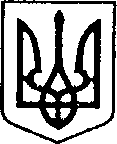    УКРАЇНАЧЕРНІГІВСЬКА ОБЛАСТЬН І Ж И Н С Ь К А    М І С Ь К А    Р А Д АВ И К О Н А В Ч И Й    К О М І Т Е ТР І Ш Е Н Н Явід 15 вересня 2022 р.     	 	  м. Ніжин					№ 295Про внесення змін  до рішення виконавчого комітету Ніжинської міської ради від 08.09.2022 року № 282 «Про затвердження списків учнівзакладів загальної середньої освітина харчування за кошти бюджетуНіжинської територіальної громадиу 2022-2023 н.р.»Відповідно до ст.ст. 28,42,53,59,73 Закону України «Про місцеве самоврядування в Україні», на виконання ст. 5 Закону України “Про охорону дитинства”, ст. 20 Закону України «Про повну загальну середню освіту»,  статті 10 Закону України “Про статус ветеранів війни, гарантії їх соціального захисту”,  Постанови Кабінету Міністрів України від 24.03.2021р. № 305 «Про затвердження норм та Порядку організації харчування у закладах освіти та дитячих закладах оздоровлення та відпочинку»,  програми «Соціальний захист учнів закладів загальної середньої освіти Ніжинської міської об’єднаної територіальної громади шляхом організації гарячого харчування у 2022 році», рішень виконавчого комітету Ніжинської міської ради від 05.04.2018 року «Про харчування у закладах загальної середньої освіти дітей загиблих учасників антитерористичної операції», від 12.02.2015р. № 35 «Про безкоштовне харчування у дошкільних та загальноосвітніх навчальних закладах дітей, батьки яких є учасниками антитерористичної операції та дітей загиблих батьків під час бойових дій», Регламенту виконавчого комітету Ніжинської міської ради Чернігівської області VІІІ скликання, затвердженого рішенням Ніжинської міської ради VІІІ скликання від 24.12.2020 року № 27-4/2020, виконавчий комітет Ніжинської міської ради вирішив:	1. Доповнити додаток 1 до п.1 рішення виконавчого комітету Ніжинської міської ради від 08.09.2022 року № 282	2. Доповнити додаток 2 до п.1 рішення виконавчого комітету Ніжинської міської ради від 08.09.2022 року № 282	3. Доповнити додаток 3 до п.1 рішення виконавчого комітету Ніжинської міської ради від 08.09.2022 року № 282	4. Доповнити додаток 4 до п.1 рішення виконавчого комітету Ніжинської міської ради від 08.09.2022 року № 282	5. Доповнити додаток 5 до п.1 рішення виконавчого комітету Ніжинської міської ради від 08.09.2022 року № 282	6. Доповнити п.1 рішення виконавчого комітету Ніжинської міської ради від 08.09.2022 року № 282 «Про затвердження списків учнів закладів загальної середньої освіти на харчування за кошти бюджету Ніжинської територіальної громади у 2022-2023 н.р.» категорією учнів, із числа сімей загиблих (померлих) ветеранів війни (додаток 6).                                        Списокучнів закладів загальної середньої освіти,із числа сімей загиблих (померлих) ветеранів війни7. Управлінню освіти Ніжинської міської   ради   Чернігівської  області (Н. Пономаренко) протягом 5 днів з дня прийняття рішення оприлюднити його на офіційному сайті Ніжинської міської ради.	8.  Контроль за виконанням рішення покласти на заступника міського голови з питань діяльності виконавчих органів ради Смагу С.С.Головуючий на засіданні виконавчого комітетуНіжинської міської ради перший заступник міського голови з питань діяльності виконавчих органів ради					       Федір ВОВЧЕНКО                                                           ВІЗУЮТЬТ.в.о. начальника Управління освіти                       	Надія ПОНОМАРЕНКОЗаступник міського головиз питань діяльності виконавчих органів ради                                		Сергій СМАГАНачальник фінансового управління                		Людмила ПисаренкоНачальник відділу                                            		В’ячеслав   ЛЕГА юридично-кадрового забезпечення    Керуючий справами                                          		Валерій САЛОГУБвиконавчого комітету міської радиПОЯСНЮВАЛЬНА ЗАПИСКАдо проєкту рішення від 15.09.2022 року  «Про внесення змін до рішення виконавчого комітету Ніжинської міської ради від 08.09.2022 року № 282 «Про затвердження списків учнів закладів загальної середньої освіти на харчування за кошти бюджету Ніжинської територіальної громади у 2022-2023 н.р.»Обгрунтування необхідності прийняття рішення.У 2022/2023 н. р. заклади загальної середньої освіти надають освітні послуги в умовах  військового стану в країні. Перші дні навчання освітній процес організовувався з використанням технологій дистанційного навчання. Наразі  триває процес  поступового запровадження змішаної форми навчання (частина класів навчається у закладах, частина дистанційно) відповідно до рекомендацій Ніжинської районної військової адміністрації. В закладах організовано гаряче харчування учнів для їх комфортного перебування. Відповідно до поданих керівниками закладів документів на харчування за кошти бюджету громади учнями тих класів, що навчатимуться у закладах, постає необхідність доповнити затверджені списки учнів.	2. Загальна характеристика і основні положення проєкту.Проєкт рішення вносить доповнення до додатків рішення виконавчого комітету від 08.09.2022 року №282:додаток 1- 23 учні;додаток 2- 27 учнів;додаток 3 – 17 учнів;додаток 4 – 21 учень;додаток 5 – 68 учнів.Пункт 6 доповнює перелік пільгових категорій здобувачів освіти учнями із числа сімей загиблих (померлих) ветеранів війни	3. Стан нормативно-правової бази у даній сфері правового регулювання.Проєкт складений відповідно до ст.ст. 28,42,53,59,73 Закону України «Про місцеве самоврядування в Україні», на виконання ст. 5 Закону України “Про охорону дитинства”, ст. 20 Закону України «Про повну загальну середню освіту»,  статті 10 Закону України “Про статус ветеранів війни, гарантії їх соціального захисту”,  Постанови Кабінету Міністрів України від 24.03.2021р. № 305 «Про затвердження норм та Порядку організації харчування у закладах освіти та дитячих закладах оздоровлення та відпочинку»,  програми «Соціальний захист учнів закладів загальної середньої освіти Ніжинської міської об’єднаної територіальної громади шляхом організації гарячого харчування у 2022 році», рішень виконавчого комітету Ніжинської міської ради від 05.04.2018 року «Про харчування у закладах загальної середньої освіти дітей загиблих учасників антитерористичної операції», від 12.02.2015р. № 35 «Про безкоштовне харчування у дошкільних та загальноосвітніх навчальних закладах дітей, батьки яких є учасниками антитерористичної операції та дітей загиблих батьків під час бойових дій», Регламенту виконавчого комітету Ніжинської міської ради Чернігівської області VІІІ скликання, затвердженого рішенням Ніжинської міської ради VІІІ скликання від 24.12.2020 року № 27-4/2020.4. Фінансово-економічне обґрунтування.Згідно документів, поданих закладами загальної середньої освіти, за кошти міського бюджету додатково будуть харчуватися:- 23 учнів із числа сиріт, позбавлених батьківського піклування;- 27 учнів з малозабезпечених сімей;- 17 учнів із числа дітей з особливими освітніми потребами.- 21 учнів, із числа внутрішньо переміщених осіб, дітей, які мають статус дитини, яка постраждала внаслідок воєнних дій і збройних конфліктів;- 68 учень, батьки яких є учасниками антитерористичної операції (ООС), учасниками бойових дій та дітей загиблих батьків під час бойових дій;- 1 учень із числа сімей загиблих (померлих) ветеранів війниВсього 157 учнів. З них 80 учнів 1-4 класів, 77 учнів 5-11 класів.Розрахунок коштів на 1 день:80 учні х  31,5 грн. =   2520,0 грн.77   учнів х 32,35 грн. = 2490,95 грн.З 15 вересня 2022 р.:вересень –  5010,95 грн. х 11 дн. = 55120,45 грн.жовтень –   5010,95 грн. х 15 дн. =  75164,25грн.листопад –  5010,95 грн. х 23 дн. =   115251,85 грн.грудень –     5010,95грн. х 17  дн. = 85186,15 грн.Разом    330722,7 грн.Харчування учнів з категорійних родин не потребує додаткових коштів міського бюджету.5. Прогноз соціально-економічних та інших наслідків прийняття проєкту.Прийняття проєкту дозволить забезпечити гарячим харчуванням учнів пільгових категорій.6. Доповідати проєкт на засіданні буде т.в.о. начальника Управління освіти Пономаренко Надія Олексіївна.Т.в.о. начальника Управління освіти                       Надія ПОНОМАРЕНКО № п/пПрізвище, ім’я,по-батькові дитиниЗНЗКласгімназія №24-Агімназія №28гімназія №24-Бгімназія №39-Бгімназія №39-Вгімназія №38-Вгімназія №147 класгімназія №145 класгімназія №144 класгімназія №142 класгімназія №146 класгімназія №137-Агімназія №139ЗОШ І-ІІІ ступенів №152-ГЗОШ І-ІІІ ступенів №154-ГЗОШ І-ІІІ ступенів №153-ВЗОШ І-ІІІ ступенів №154-ГЗОШ І-ІІІ ступенів №155-ГЗОШ І-ІІІ ступенів №155-ГЗОШ І-ІІ ступенів №112ЗОШ І-ІІ ступенів №116ЗОШ І-ІІ ступенів №111ЗОШ І-ІІ ступенів №116№ п/пПрізвище, ім’я,по-батькові дитиниЗНЗКласКласгімназія №3гімназія №37-Вгімназія №3гімназія №35-Вгімназія №3гімназія №35-Агімназія №3гімназія №32-Агімназія №3гімназія №32-Агімназія №3гімназія №35-Бгімназія №3гімназія №35-бгімназія №3гімназія №37-Бгімназія №2 гімназія №2 6гімназія №2гімназія №26гімназія №2гімназія №22-Бгімназія №2гімназія №25-Бгімназія №2гімназія №27гімназія №2гімназія №22-Агімназія №2гімназія №23-Агімназія № 14гімназія № 142гімназія № 14гімназія № 146гімназія № 14гімназія № 143гімназія №1гімназія №15-БЗОШ І-ІІІ ступенів №15ЗОШ І-ІІІ ступенів №155-ВЗОШ І-ІІІ ступенів №15ЗОШ І-ІІІ ступенів №151-БЗОШ І-ІІ ступенів №11ЗОШ І-ІІ ступенів №117ЗОШ І-ІІ ступенів №11ЗОШ І-ІІ ступенів №114гімназія №17гімназія №177-Бгімназія №17гімназія №176-Бгімназія №17гімназія №172-Аліцей ліцей І курс№ п/пПрізвище, ім’я,по-батькові дитиниЗНЗКласгімназія №101-Вгімназія №101-Вгімназія №101-Бгімназія №101-Бгімназія №102-Вгімназія № 21-Агімназія № 21-Агімназія № 21-Бгімназія № 21-Вгімназія № 21-Вгімназія № 21-Вгімназія № 22-Агімназія № 22-Агімназія № 22-Бгімназія № 24-Агімназія № 25-Бгімназія №138№ п/пПрізвище, ім’я,по-батькові дитиниЗНЗКласКласгімназія №3гімназія №36-Агімназія №3гімназія №36-Агімназія №3гімназія №38-Агімназія №3гімназія №39-Агімназія №10гімназія №101-Вгімназія №10гімназія №101-Агімназія №10гімназія №101-Агімназія №13гімназія №136ЗОШ І-ІІІ ступенів №15ЗОШ І-ІІІ ступенів №151-АЗОШ І-ІІІ ступенів №15ЗОШ І-ІІІ ступенів №151-ЬЗОШ І-ІІІ ступенів №15ЗОШ І-ІІІ ступенів №151-БЗОШ І-ІІІ ступенів №15ЗОШ І-ІІІ ступенів №154-БЗОШ І-ІІІ ступенів №15ЗОШ І-ІІІ ступенів №153-АЗОШ І-ІІІ ступенів №15ЗОШ І-ІІІ ступенів №155-БЗОШ І-ІІІ ступенів №15ЗОШ І-ІІІ ступенів №154-БЗОШ І-ІІІ ступенів №15ЗОШ І-ІІІ ступенів №153-Бгімназія №17гімназія №175-Агімназія №17гімназія №175-Агімназія №17гімназія №175-Бліцей ліцей І курсліцейліцейІ курс№ п/пПрізвище, ім’я,по-батькові дитиниЗНЗКласКласгімназія №3гімназія №31-Бгімназія №3гімназія №33-Бгімназія №3гімназія №36-Агімназія №3гімназія №36-Бгімназія №3гімназія №36-Вгімназія №3гімназія №36-Вгімназія №3гімназія №36-Вгімназія №3гімназія №37-Вгімназія №3гімназія №38-Вгімназія №3гімназія №38-Вгімназія №3гімназія №39-Агімназія №3гімназія №39-Бгімназія №3гімназія №36-Агімназія №10гімназія №101-Вгімназія №10гімназія №101-Вгімназія №10гімназія №101-Вгімназія №10гімназія №101-Бгімназія №10гімназія №101-Агімназія №10гімназія №101-Агімназія №10гімназія №101-Агімназія №10гімназія №102-Агімназія №10гімназія №102-Агімназія №10гімназія №102-Агімназія №10гімназія №102-Вгімназія №10гімназія №102-Ггімназія №10гімназія №102-Ггімназія № 2гімназія № 25-бгімназія № 2гімназія № 24 Бгімназія № 2гімназія № 24-Бгімназія № 2гімназія № 26гімназія № 2гімназія № 23-Агімназія № 2гімназія № 23-Бгімназія № 2гімназія № 22-Агімназія № 2гімназія № 22-Агімназія № 2гімназія № 27гімназія № 2гімназія № 27гімназія № 2гімназія № 29гімназія № 2гімназія № 26гімназія № 2гімназія № 25-Бгімназія №14гімназія №144 класгімназія №14гімназія №147 класгімназія №14гімназія №143 класгімназія № 13гімназія № 131гімназія № 13гімназія № 131гімназія № 13гімназія № 133гімназія № 13гімназія № 136Ніжинська гімназія № 13Ніжинська гімназія № 137-БНіжинська гімназія № 13Ніжинська гімназія № 137-БНіжинська гімназія № 13Ніжинська гімназія № 138ЗОШ І-ІІІ ступенів №15ЗОШ І-ІІІ ступенів №155-БЗОШ І-ІІІ ступенів №15ЗОШ І-ІІІ ступенів №154-БЗОШ І-ІІІ ступенів №15ЗОШ І-ІІІ ступенів №152-БЗОШ І-ІІІ ступенів №15ЗОШ І-ІІІ ступенів №151-ВЗОШ І-ІІІ ступенів №15ЗОШ І-ІІІ ступенів №151-ВЗОШ І-ІІІ ступенів №15ЗОШ І-ІІІ ступенів №151-ВЗОШ І-ІІІ ступенів №15ЗОШ І-ІІІ ступенів №151-АЗОШ І-ІІІ ступенів №15ЗОШ І-ІІІ ступенів №151-БЗОШ І-ІІІ ступенів №15ЗОШ І-ІІІ ступенів №151-БЗОШ І-ІІ ступенів №11ЗОШ І-ІІ ступенів №116ЗОШ І-ІІ ступенів №11ЗОШ І-ІІ ступенів №117гімназія №17гімназія №172-Агімназія №17гімназія №172-Агімназія №17гімназія №176-Бгімназія №17гімназія №177-Агімназія №17гімназія №177-Бгімназія №17гімназія №177-Бліцей ліцей І курсліцейліцейІ курс№ п/пПрізвище, ім’я,по-батькові дитиниЗНЗКлас1гімназія №102-А